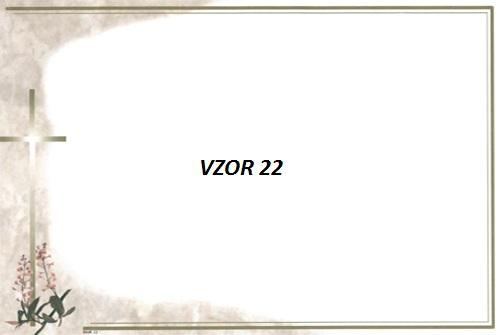 P.č.Meno a priezviskoČíslo domuDátum úmrtiaVek1.Kozubová Mária30.01.200182 r.2.Soľava OndrejTOPOREC27.03.200172 r.3.Rušinová ZuzanaTOPOREC09.04.200190 r.4.Mušinská AnnaTOPOREC10.04.200170 r.5.Leščáková AnnaTOPOREC10.05.200170 r.6.Džurňáková MáriaTOPOREC13.05.200191 r.7.Džurňáková LujzaTOPOREC11.07.200159 r.8.Žifčáková MáriaTOPOREC16.11.200181 r.9.Pompa MichalTOPOREC29.12.200141 r.